Publicado en España el 19/12/2017 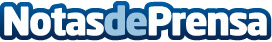 Gala y entrega de Premios Gremisa 2017El pasado sábado 16 de diciembre, se celebró como viene siendo habitual la gala de entrega de los premios Gremisa 2017 en su marco habitual del Castillo de BonaviaDatos de contacto:Gremisa Asistencia902106394Nota de prensa publicada en: https://www.notasdeprensa.es/gala-y-entrega-de-premios-gremisa-2017_1 Categorias: Madrid Cataluña Andalucia Baleares Aragón Recursos humanos Premios http://www.notasdeprensa.es